Технологическая карта урока по окружающему миру (Автор учебника: Плешаков А.А., УМК «Школа России»)Тема урока: «Полезные ископаемые»Класс: 3Задачи урока: Сформировать у детей представление о полезных ископаемых, их основных свойствах и видах, дать комплексную характеристику, раскрыв проблемы экологии и значение для человека.Продолжить формирование специальных предметных учебных действий: выполнение практических работ и опытов; интеллектуально-познавательных УУД: сравнивать, анализировать, обобщать, делать выводы; коммуникативных: уметь воспринимать текст с учетом учебной задачи, оформлять свои мысли в устной форме; регулятивных: оценивать свою деятельность и уметь ее корректировать.Продолжить становление целостного взгляда на окружающий мир; формировать основы экокультуры на базе социально-экономического, природоохранного аспектов экологического воспитания.Методы по источникам знаний: Словесные: рассказ, беседа, обсуждения;Наглядные: иллюстративный;Средства обучения:Плоскостные: статистические (слайды, фотографии)Вербальные: текст учебника;Тип урока по дидактической цели: изучение нового материала.Тип урока по формам организации образовательного процесса: урок-практикум.Ход урокаЭтапы и методические особенности уроков (формы, методы, приемы)Содержательные линииПланируемые результатыПланируемые результатыДеятельность учащихсяЭтапы и методические особенности уроков (формы, методы, приемы)Содержательные линииУУДПредметные учебные действияДеятельность учащихсяОрганизационно-мотивационный моментПриветствие. Проверка готовности к уроку.- Начнем наш урок. Надеюсь, что он будет для вас интересным и познавательным. - Все готовы к уроку? - Сегодня мы продолжим с вами узнавать загадки нашего окружающего мира.Личностные:принятие социальной роли обучающегося, положительное отношение к процессу учения, к приобретению знаний и умений.Регулятивные:самоорганизация.Приветствие, проверка готовности к уроку.Актуализация опорных знанийБеседаБеседа- Мы с вами очень богатые люди. Посмотрите, какими богатствами обладает человек?Слайд 1.- Посмотрите на экран. Давайте вспомним, как и какими     природными богатствами пользуется человек в хозяйственной деятельности:- Сегодня на уроке мы поговорим об одном из природных богатств более подробно, а о каком вы сейчас узнаете. Посмотрите, что у меня в руках?Учитель показывает небольшой сундук- Что хранят в сундуках? (клад)- А что такое «клад»? (Клад — зарытые, спрятанные где-нибудь ценности)- Где обычно прячут клад? (в земле)- Клад, который я принесла тоже был спрятан в земле. -- - Отгадайте загадки и узнаете, что находится в сундуке.Если встретишь на дороге,То увязнут сильно ноги.А сделать миску или вазу-Она понадобится сразу.(Глина)Этот мастер белый-белыйВ школе не лежит без дела:Пробегает по доске,Оставляет белый след.(Мел)Он очень нужен детворе,Он на дорожках во дворе,Он и на стройке, и на пляже,Он и в стекле расплавлен даже.(Песок)- Как называется эта группа природных богатств? (полезные ископаемые)- Какая же тема нашего урока?- Как вы думаете, зачем нам нужно изучать эту тему?- Полезные ископаемые - Сегодня мы познакомимся с полезными ископаемыми, научимся определять свойства полезных ископаемых, а также рассмотрим способы их добычи.Формирование интеллектуально-познавательных УУД: устанавливать причинно-следственные связи между компонентами природы.Коммуникативные: умение участвовать в коллективном обсуждении, умение строить монологические высказывания.Личностные:воспринимать речь учителя.Учащиеся перечисляют природные богатства.Рассматривают картинки на слайде.Отвечают на вопросы.Формулируют тему урока.Изучение нового материалаБеседаРассказ фактологический БеседаРассказ информационныйРассказ информационныйБеседаРассказ информационныйБеседа- Попробуйте сформулировать понятие полезные ископаемые? Из каких слов состоит?- Как вы понимаете слово «полезные» какая это часть речи, подберите к нему синонимы.- Что обозначает слово «ископаемые»?- Полезные - потому что служат человеку. А ископаемые, потому, что их добывают из недр земли или ее поверхности.- Давайте дадим полное определение и запишем его в рабочие тетради.Полезные ископаемые- все виды природных богатств, которые использует или может использовать человек в хозяйственной деятельности.Полезные ископаемые появились очень давно. Уже ни одно поколение ими пользуется.Сейчас мы не можем себе представить нашу жизнь без полезных ископаемых, а ведь были времена, когда человек не использовал их в своей деятельности, поскольку не знал, как и где их добывать. - Знаете ли вы, люди какой профессии занимаются поиском и оценкой полезных ископаемых? (Геологи)- Мы с вами тоже сегодня займемся важной геологической работой. Наша задача: определить, какие же бывают виды полезных ископаемых и как они используются человеком. По ходу работы будем вычерчивать схему «Виды полезных ископаемых».- Рассмотрите образцы полезных ископаемых по иллюстрации на с. 46.  Перечислите их.- Недра Земли и ее поверхность хранят в себе многочисленные природные богатства. Одни полезные ископаемые используют в строительстве, поэтому их называют строительные п/и.- Как вы думаете, какие из рассмотренных вами природных ископаемых используют в строительстве? Перечислите их. (песок, глина, известняк, гравий)Слайд 2.- Что из себя представляет песок? Попробуйте описать.Песок – это рыхлая порода, состоящая из минеральных частиц, размером до 2 мм. Цвета он бывает различного: чёрного, зелёного, красноватого, жёлтого, белого. Это зависит от того из какой породы он образовался. Если в его состав входит кварц, то такой песок используется в изготовлении стекла. Миллионы тонн песка используются в литейном деле, при плавлении металла. Да и кирпич не сделаешь без песка.Другие как топливо- это топливные п/и.- Какие это полезные ископаемые на ваш взгляд? Перечислите их. (уголь, нефть, торф)Слайд 3. - Всем вам знакома нефть. Где чаще всего ее используют?Нефть - природная маслянистая горючая жидкость со специфическим запахом. Используется как топливо для автомобилей, самолетов и т.д.Из третьих выплавляют разные металлы – это рудные п/и (железные руды, руды цветных металлов) - Где на ваш взгляд, человек использует этот вид п/и? Слайд 4.Железная руда- природное минеральное образование чёрного цвета, твёрдое и плотное, притягивает металлические предметы. Из неё делают машины, вагоны, рельсы, ножницы, а также выплавляют сталь. Россия занимает первое место в мире по количеству запасов железных руд. - Существует еще один вид полезных ископаемых. Пользуясь учебником, найдите название этого вида п/и.Верно, это химические п/и. К ним относятся соли, сера, фосфориты и др.Учитель вычерчивает опорную схему на доске:Виды П/Итопливные   рудные   строительные   химическиеПознавательные: умение находить нужную информацию в различных источниках,анализировать имеющиеся данные, соотносить их с собственным опытом и знаниями.Регулятивные: умения принимать и сохранять учебную задачу.Личностные:воспринимать речь учителя.Интеллектуально-познавательные УУД:делать выводы, приводить примеры в качестве доказательств, устанавливать взаимосвязи.Коммуникативные:оформлять диалогическое высказывание в соответствии с требованиями речевого этикета, составлять устные монологические высказывания, приводить убедительные доказательства.Формирование целостного взгляда на окружающий мирОтвечают на вопросы.Записывают в тетрадь определение «Полезные ископаемые».Слушают рассказ учителя.Отвечают на вопросы.Работают с текстом учебника. Находят ответы на вопросы.Участвуют в обсуждении.Слушают рассказ учителя.Отвечают на вопросы. Отвечают на вопросы.Слушают рассказ учителя.Вместе с учителем вычерчивают схему.ФизкультминуткаОрганизовать эмоциональную разрядку(разминка)Мы геологами станем-Да 
Будут все гордится нами.-Да
Что ждет нас впереди?Высокая гора (показывают руками),Под ней не проползешь.Над ней не пролетишь?Надо напрямик. 
Бурная река (показывают руками)
Ее не обойдешь (топают ногами),
Ее не проплывешь (плывут),
Ее не пролетишь (крылья),
Надо напрямик.
Все мы сможем, все сумеем
И своей достигнем цели. Регулятивные: осуществление пошагового контроля своих действий, умение ориентироваться на показ движений.Выполняют упражнения, повторяя движения за учителем.Обсуждение– Продолжим наше исследование.- Мы познакомились с видами полезных ископаемых, а теперь давайте попробуем охарактеризовать некоторые из них. Поможет нам в этом таблица:Учитель раздает каждому ученику карточку в виде таблицы, которую они заполняют вместе с учителем:Познавательные: умение находить ответы на вопросы, используя учебник, жизненный опыт;анализировать, обобщать, конкретизировать имеющиеся данные.Личностные:воспринимать речь учителя.Формирование основ экологической культуры.Участвуют в обсуждении.Заполняют таблицу.Закрепление нового материалаСловесный(беседа)Рефлексия- Мы с вами познакомились с разными полезными ископаемыми. - Назовите основные виды п/и.- Для чего нужны полезные ископаемые? Как используются человеком?- Предлагаю вам отгадать п/и по их описанию и разгадать кроссворд.Слайд 5. Кроссворд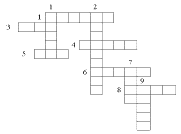 Вопросы:По горизонтали:1. Он очень прочен и упруг, 
Строителям – надежный друг:Дома, ступени, постаменты
Красивы станут и заметны. (Гранит)3. Этот мастер белый-белый, В школе не лежит без дела:Пробегает по доске,Оставляет белый след. (Мел)4.Он очень нужен детворе,Он на дорожках во дворе,
Он и на стройке, и на пляже,
Он и в стекле расплавлен даже. (Песок)5.На кухне у мамы помощник отличный. 
Он синим цветком расцветает из спички. (Газ)6. Без нее не побежит
Ни такси, ни мотоцикл. 
Не поднимется ракета. 
Отгадайте, что же это? (Нефть)8. Она варилась долго
В доменной печи,
На славу получились
Ножницы, ключи… (Руда)По вертикали:1. Если встретишь на дороге, 
То увязнут сильно ноги,
А чтобы сделать миску или вазу – 
Она понадобится сразу. (Глина)2. Покрывают им дороги,
Улицы в селении, 
А еще он есть в цементе,
Сам он – удобрение. (Известняк)7. Росли на болоте растения
Стали топливом и удобрением. (Торф)9. Он чёрный, блестящий, 
Людям помощник настоящий. 
Он несет в дома тепло. 
От него кругом светло.  (Уголь)Познавательные: умение обобщать полученную информацию.Регулятивные:осуществлять итоговый контроль деятельности, оценивать результаты своей деятельности.Личностные:воспринимать речь учителя.Разгадывают кроссворд.Оценка работы детейУчитель с комментариями оценивает работу детей.Становление экологической культурыЗадавание домашнего задания- Запишите, пожалуйста, ваше домашнее задание:- проработать материал учебника на с.45– 49;- описать любое п/и в виде таблицы.Коммуникативные:умение слышать и понимать речь учителя.Осознают приемы выполнения домашнего задания.Логическая завершённость урока Учитель возвращается к главной целевой установке урока и подводит итоги урока.- Урок завершен, но это не значит, что вы открыли все тайны нашей природы, вам предстоит ещё многое узнать.- Наш урок окончен. Спасибо вам большое за урок!Личностные:выражать положительное отношение к процессу познания.Оценивают значимость изученной темы.